              OGDEN VALLEY TOWNSHIP PLANNING COMMISSION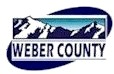 PLANNING MEETING AGENDA                        October 25, 2016                          5:00 p.m.